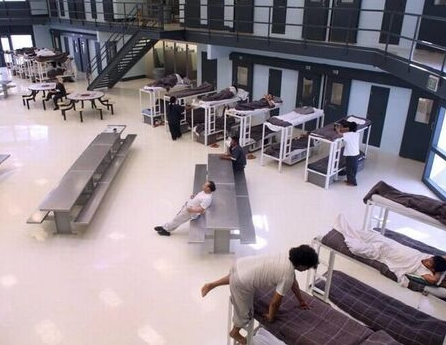 As Covid-19 runs rampant in US family detention centres, immigration authorities continue to lock up families who came to the US seeking safety from violence and persecution.Ana* (22) and her daughter Victoria* (4) fled Honduras after repeated threats against their lives, after Ana’s partner and Victoria’s father was killed because of his political beliefs. ICE received multiple reports that Victoria is asthmatic and at particular risk of severe Covid-19, but still refuses to release them. Ana also suffers from ovarian cysts, causing daily pain for months, and has not received appropriate medical care. Victoria now has anxiety attacks, nightmares and wets the bed.Juana* (45) and Norma* (4) fled Honduras with Juana’s other daughter, Paula*, after gang members threatened them with rape and murder. They were separated at the US border and Paula was sent to Mexico under he unlawful ‘Remain in Mexico’ policy, whilst Juana and Norma were put in detention. Juana suffers from joint pains and high blood pressure and is stressed by the situation and uncertainty of Paula’s fate. Norma has become despondent and depressed and constantly asks when they are getting out. Both families recently passed the anniversary of a year spent in detention.Authorities must release all families together, to protect them from the pandemic whilst maintaining family unity. The alternative, separating families and only releasing children is completely unacceptable. Family separation by coercive ‘choice’ violates multiple human rights including the right to family life, the right to liberty, and the requirement to prioritise the best interests of the child.Write to the ICE Director calling for families to be released from immigration detention. Tony PhamActing DirectorU.S.A, Immigration and Customs Enforcement500 12th St., SWWashington, D.C. 20536Email: tony.h.pham@ice.dhs.govDear Acting Director Pham,I am deeply concerned about the safety and wellbeing of families and children detained by Immigration and Customs Enforcement (ICE).With confirmed cases of Covid-19 in family detention facilities, families face grave complications and even the risk of death if they contract the virus. There are credible, consistent and disturbing accounts by families of dangerous conditions that put all families, facility staff, and surrounding communities at risk.These families came to the United States seeking protection from violence and persecution. They must be able to pursue the right to seek asylum in safety and without being separated.I call on you to release all the families together.Yours sincerely,